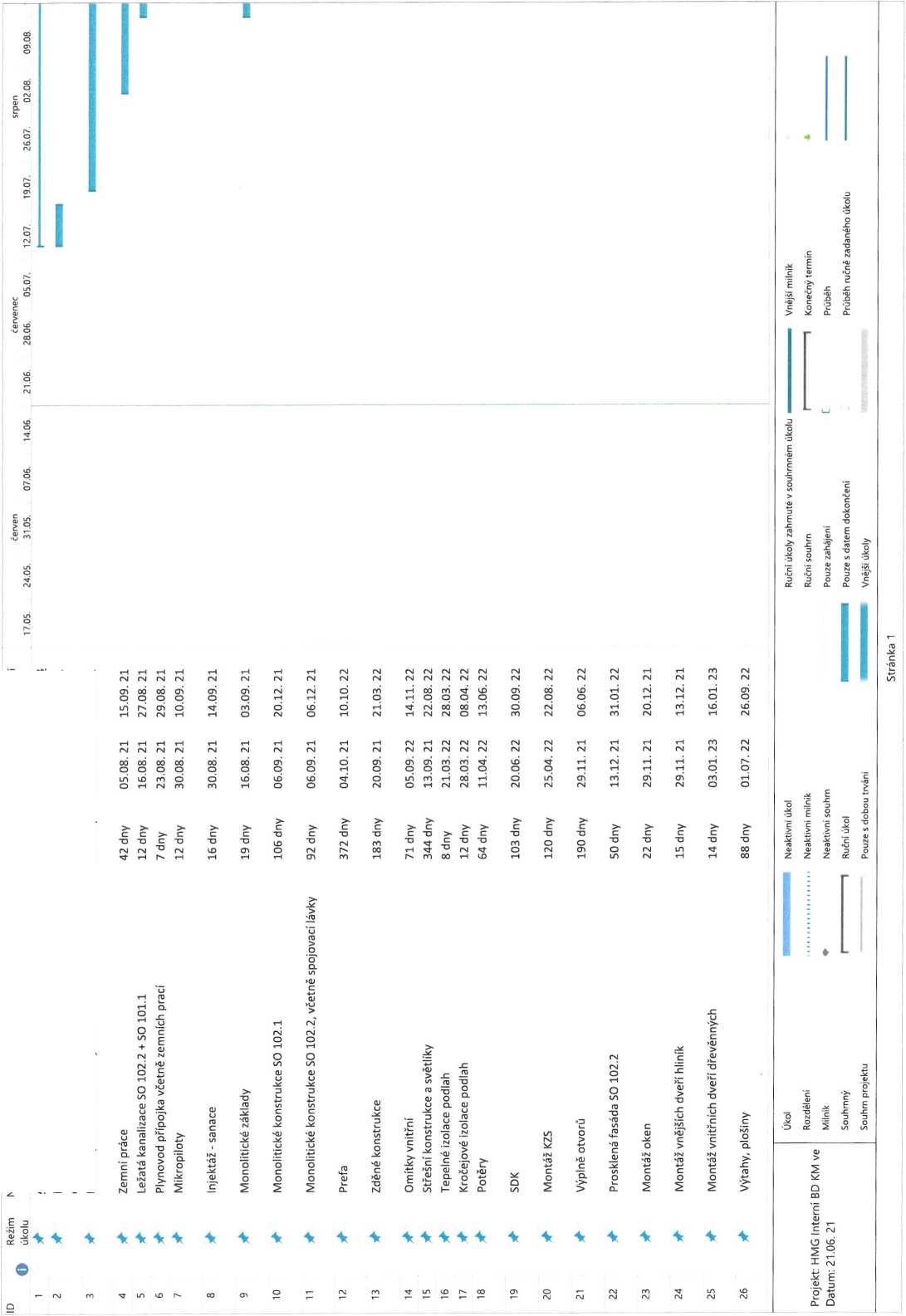 září	říjen	listopad	prosinec	leden	únor	březen29.08.	05.09.	12.09.	19.09.	26.09.	03.10.	10.10.	17.10.	24.10.	31.10.	07.11.	14.11.	21.11.	28.11.	05.12.	12.12.	19.12.	26.12.	02.01.	09.01.	16.01.	23.01.	30.01.	06.02.	13.02.	20.02.	27.02.